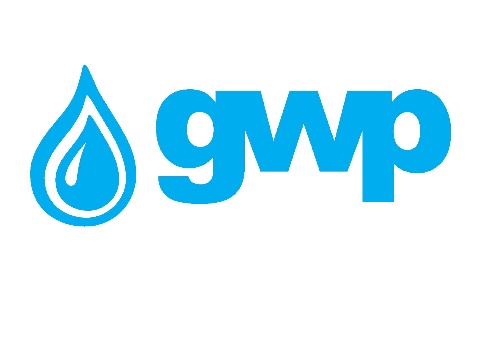 Electronic Tender DocumentationProcurement of steel pipes for the project - Water Pipeline Network Construction in Chkondideli 1st lane N4, Tbilis Georgia1.1 Name of the procurement objectGeorgian Water and Power Ltd (GWP, ID 203826002) announces an electronic tender for: Procurement of steel pipes for the project - Water Pipeline Network Construction in Chkondideli 1st lane N4, Tbilis Georgia1.2. Description of service / work (technical assignment), quantity / volume of the procurement objectQuantity and specification are given in Annex N1Note:Appendix N1 - The dimensions of the supplied steel pipes are the outer diametersYou can round the quantities of each proposed position1.3 EstimationThe bidder must submit the estimates according to Annex N1 in Excel format.1.4 Form and place of delivery of goodsGeorgian Water and Power Ltd (GWP) Place of delivery:Warehouse of "Georgian Water and Power" Ltd, Peikrebi Street N141.5 Payment termsPayment will be made by consignment, with non-cash payment within 30 (thirty) calendar days after receiving the goods and signing of the relevant acceptance certificate and / or relevant documents. In case of requesting an advance payment, you must submit an advance payment guarantee, which must be issued by a bank licensed by Georgia or a bank of a member country of the Organization for Economic Cooperation and Development (OECD).1.6 Data to be uploaded / submitted by the bidder in the electronic tender:1. Price table (in accordance with Annex N1);2. Extract from the Register of Entrepreneurs and Non-Entrepreneurial (Non-Commercial) Legal Entities, which must be issued after the announcement of this electronic tender;3. Consent to these tender conditions, for which a signed tender application must be submitted;4. Information on the materials used Quality certificates issued by the relevant authorities.5. The warranty must apply to the material6. The supplier must present the quality certificates corresponding to the country where the material will be produced (ANSI, ASME, ASTM, API, MSS, ISO, EN, DIN, UNI, BS, GOST, GB, and TSEN), However the EN standard is mandatory for products.7. The Supplier shall sign the Contractor Management Plan.8. Offer must be valid for – 45 daysNote:All documents and / or information created by the bidder uploaded in the electronic tender must be signed by an authorized person (if necessary, a power of attorney must be uploaded);All documents and / or information created by the bidder must be confirmed by the electronic signature of the authorized person or the electronic stamp of the company.If the bidder is a foreign enterprise that is not registered in Georgia, bidder can send the bid via e-mail, which is indicated in the contact information of this tender documentation.Also, if some technical problem will arise, during bid submission on tender site, the bidder can send a proposal on the e-mail specified in the tender documents. We would like to state that the proposal must be submitted by e-mail no later than 15:00 on October 10, 2022.1.7 Signing a contractWithin the framework of this e-tender, a single contract will be concluded in accordance with the draft contract and the tender proposal attached to this tender.1.8 Other requirements1.8.1 At the time of submission of the proposal, the bidder should not be:• in the process of bankruptcy;• In the process of liquidation;• In a state of temporary suspension of activities.1.8.2 Presentation of prices is allowed only in the national currency of Georgia (GEL). Prices should include all costs and taxes (including VAT) provided by this tender.1.8.3 The bid submitted by the bidder must be valid for 30 (thirty) calendar days from the date of receipt of bids.1.8.4 The Procurer (Georgian Water and Power LLC (GWP, JSC 203826002) reserves the right to set the deadline for the tender, change the terms of the tender, notify the tender participants in a timely manner, or terminate the tender at any stage.The Procurer (Georgian Water and Power Ltd (GWP, ID 203826002)) will identify the winning supplier to the Tender Commission and notify all participating companies of the decision. The Purchaser (Georgian Water and Power Ltd (GWP, ID 203826002)) is not obliged to provide the participating company with a verbal or written explanation of any decision regarding the competition.The Purchaser (Georgian Water and Power LLC (GWP, ID 203826002)) reserves the right to verify any information received from the Bidders, as well as to obtain information about the Bidder Company or its activities. If it is proved that the information provided by the bidder is not true or falsified, the bidder will be disqualified.Please note that the Purchaser (Georgian Water and Power Ltd (GWP, ID  203826002) will not receive any oral inquiries for additional information, except by telephone.Note: Any other information obtained by other means will not be official and does not give rise to any liability on the part of the Purchaser (Georgian Water and Power LLC (GWP, ID 203826002)).1.9 Information for e-tender participants1.9.1 Any questions during the tender process must be in writing and the online Q&A mode of tenders.ge portal must be used;1.9.2 To participate in the electronic tender, the company must be registered on the website www.tenders.ge 1.9.3 Instructions for participation in the electronic tender on tenders.ge can be found in the attached fileI got acquainted/ Signature of the authorized person of the participating company /Contact information:Procurement representativeContact person: Magda LomtatidzeAddress: Georgia, Tbilisi, Mtatsminda district, Medea (Mzia) Jugheli street, №10E-mail Email: mlomtatidze@gwp.ge Tel: +995 322 931111; 595 22 66 94Contact person: Irakli KhvadagadzeAddress: Georgia, Tbilisi, Mtatsminda district, Medea (Mzia) Jugheli street, №10E-mail Email: ikhvadagadze@gwp.ge Tel: +995 322 931111 (1141); 599 50 50 67